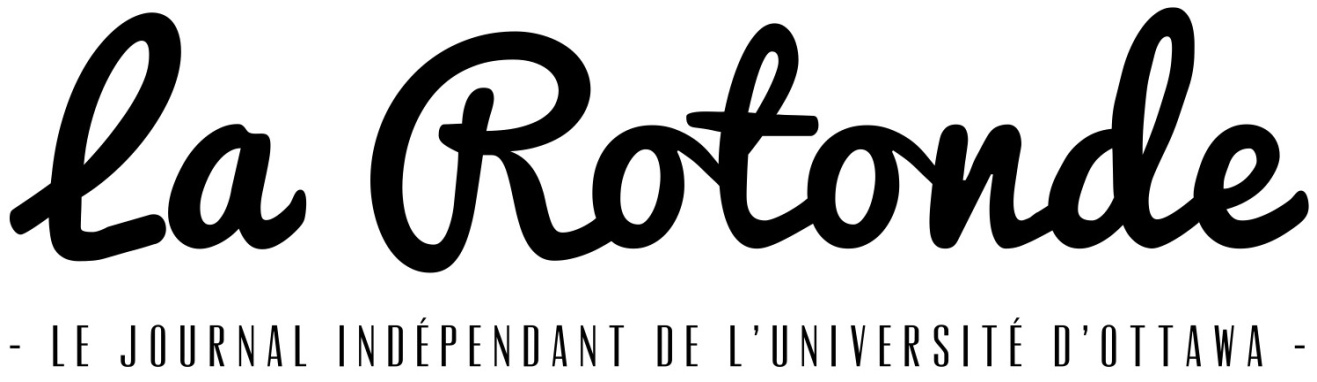 Procès-verbalRéunion du conseil d’administrationLe 30 juillet 2015 19hPrésences: Hélène Labelle (Présidente)Abdellah Layhane (Trésorier)Louis Jacques (Secrétaire)Shawn Philip Hunsdale (membre)Camille Leblanc-Gagné (membre)Mathieu Simard (membre)Ayoub (direction générale)Absent : Siège FÉUO; Siège GSAÉD; Didier Pilon (Rédaction en chef)1. Ouverture de réunion 
Hélène propose l’ouverture de la réunion à 19h12. Ayoub appuie. Adopté à l’unanimité.
2-Adoption de l'ordre du jourHélène propose l’adoption de l’ordre du jour tel que modifié. Louis appuie. Adopté à l’unanimité.3-Retour sur les propositions en ligneLors de la réunion du 25 juin 2015, le quorum n’a pas été atteint. Les propositions suivantes ont été votées en ligne du 26 juin au 28 juin 2015. Proposition à adopter : Résolution de banque«SUR PROPOSITION DÛMENT FAITE ET APPUYÉE, IL EST RÉSOLU:QUE la Personne morale détient un folio à la Caisse populaire Rideau-Vision d’Ottawa inc.  Sous le numéro x;QUE les personnes autorisées à signer les chèques et effets dans le dit compte sont :Présidente				Hélène LabelleTrésorier				Abdellah LahyaneSecrétaire				Louis JacquesDirection générale			Ayoub Ben SassiQue la signature d’au moins DEUX (2) desdits représentants apparaît au bas de chacun des chèques ou effets.Qu’une copie certifiée conforme de cette résolution soit transmise à la caisse pour sa gouverne et information et la Personne morale s'engage à ce qu'elle demeure en vigueur tant et aussi longtemps qu'elle n'aura pas été abrogée ou modifiée par une autre résolution dûment adoptée et que la copie de cette dernière dûment certifiée n'aura pas été remise à la caisse. »Adopté à majorité.B) Proposition à adopter : Comité Règlements« Qu’il soit proposé que le comité Règlements devienne permanent;Qu’il soit proposé que la présidence du comité soit assurée par l.e.a président.e du CA;Qu’il soit proposé que la composition du comité soit d’au moins deux membres votants ou non-votants du CA;Qu’il soit proposé que le comité fasse un rapport au CA s’il y a eu rencontre du comité depuis le dernier CA;Qu’il soit proposé que le comité règlements s’assure du respect des règlements lors du CA, AGA et toutes assemblées extraordinaires, ainsi que dans l’établissement de politiques, de manuels, ou autres documents administratifs. »Pour l’année 2015-2016, la composition du comité Règlements sera : Hélène*, Ayoub, Abdellah et Camille. Il aura pour mandat complémentaire :-          Régulariser les Règlements et la Constitution afin de proposer aux membres une version révisée à l’AGA 2016;-          Travailler de pair avec  les autres comités afin d’assurer la cohérence générale de la Société dans cette année de transition des Règlements et de la Constitution.Adopté à majorité.
C) Proposition à adopter : Comité Distribution« Qu’il soit proposé que la présidence du comité soit assurée par un membre du CA;Qu’il soit proposé que la composition du comité comporte le Directeur général. Des membres du CA peuvent aussi faire partie du comité;Qu’il soit proposé que le comité fasse un rapport au CA s’il y a eu rencontre du comité depuis le dernier CA;Qu’il soit proposé que le comité Distribution s’assure d’identifier des stratégies d’optimisation de la distribution du journal. »Pour l’année 2015-2016, la composition du comité Distribution sera : Louis*, Ayoub, Didier.  Il aura pour mandat complémentaire de :Mettre en place un système d’évaluation de la production;Faire un rapport de ce système au CA.Adopté à majorité.D) Proposition à adopter : Comité Finances« Qu’il soit proposé que le comité Finances s’assure des questions financières de la société et qu’il soit un comité consultatif à période prédéterminée, dont le mandat n’est actif que lorsque le trésorier ou un membre du CE CA en fait la demande explicite au CA;Qu’il soit proposé qu’un mandat  et un échéancier soient formulés lors de la constitution du comité Finances et qu’il ne relève que des questions financière de la société;Qu’il soit proposé que la présidence du comité soit assurée par le trésorier;Qu’il soit proposé que la composition du comité comporte la Direction générale. Les membres du CA peuvent aussi faire partie du comité.Qu’il soit proposé que le comité fasse un rapport au CA s’il y a eu rencontre du comité depuis le dernier CA. Ce comité doit faire des recommandations au CA concernant chacun des mandats énoncés lors de sa constitution. »Adopté à majorité.E) Proposition à adopter : Comité Finances 2015-2016« Qu’il soit proposé que le comité Finances devienne actif au moment du vote de cette résolution; Qu’il soit proposé que son mandat soit de formuler des recommandations visant la mise en place d’investissements de la Société;Que ce comité présente en novembre 2015 au CA mensuel ces recommandations. Que ce comité soit dissous suite aux recommandations faites au CA. »Le cas échéant où cette proposition serait adoptée, le comité sera formé de : Abdellah* et Ayoub. Les membres du CA peuvent aussi faire partie du comité. Adopté à majorité.F) Proposition à adopter : Comité Plan stratégiqueQu’il soit proposé que la présidence du comité soit assurée par la Direction générale;Qu’il soit proposé que la composition du comité comporte un membre du CE et un membre du CA;Qu’il soit proposé que ce comité reste en tout temps consultatif;Qu’il soit proposé que le comité fasse un rapport au CA s’il y a eu rencontre du comité depuis le dernier CA;Qu’il soit proposé que le comité Plan stratégique identifie les défis de la Société sur une période de trois ans et qu’il énonce des recommandations au CA quant à ces défis. »Pour l’année 2015-2016, la composition du comité Plan stratégique sera : Ayoub*, Didier, un membre du CE, un membre du CA.  Il aura pour mandat complémentaire de :Faire des rapports mensuels au CA à partir de septembre 2015 sur ses progrès;Faire un rapport aux membres à l’AGA 2016 comportant des recommandations quant à un plan stratégique à adopter pour la Société.Précisions finalement que ce comité consultatif est un projet pilote. Si l’AGA accepte le plan stratégique 2015-2016, un comité permanent pourra être créé, à la discrétion du prochain CA.Adopté à majorité.
G) Proposition à adopter : Comité Embauches et nouveaux postes« Qu’il soit proposé que la présidence du comité Embauches et nouveaux postes soit assurée par la Direction générale;Qu’il soit proposé que la composition du comité comporte la Rédaction en chef et un membre du CA. D’autres membres du CA peuvent également se joindre au comité à la demande de ce dernier;Qu’il soit proposé que le comité fasse un rapport au CA s’il y a eu rencontre du comité depuis le dernier CA;Qu’il soit proposé que le comité Embauches et nouveaux postes appuie la Direction générale et la Rédaction en Chef dans le processus d’embauche annuel de l’équipe de production;Qu’il soit proposé que le comité Embauches et nouveaux postes participent à la formation des comités de sélection pour les entrevues annuelles d’embauche de l’équipe de production; Qu’il soit proposé que les comités de sélection soient responsables du déroulement des entrevues;Qu’il soit proposé que les comités de sélection doivent émettre des recommandations au comité Embauches et nouveaux postes sur le.la.les candidat.e.s potentiel.le.s à embaucher; Qu’il soit proposé qu’un comité de sélection de trois personnes au minimum soit formé de manière personnalisée pour chacun des postes de l’équipe de production à combler; Qu’il soit proposé que les comités de sélection soient composés de la Direction générale et la Rédaction en Chef, à moins de conflit d’intérêts. L’expression « conflit d’intérêts » renvoie à des situations où des considérations d’ordre personnel, professionnel ou financier qui peuvent avoir ou peuvent sembler avoir une incidence sur l’objectivité, le jugement ou la capacité d’agir dans l’intérêt de l’organisme de la personne concernée. Si la personne concernée n’est pas certaine de se trouver dans une situation de conflit d’intérêts, il lui incombe de soumettre la question au président.e du conseil d’administration, au conseil exécutif ou au conseil d’administration dans le but d’obtenir consignes et conseils; Qu’il soit proposé que le.s autre.s membre.s composant les comités de sélection soient un.des membre.s du CA et-ou toute autre personne jugée pertinente par la Direction générale ou la Rédaction en chef selon le poste à combler;Qu’il soit proposé que le comité Embauches et nouveaux postes fasse part au CA de ses choix quant à l’embauche des nouveaux employé.e.s avant le début de l’année de production;Qu’il soit proposé que le comité Embauches et nouveaux postes se penche annuellement sur une réorganisation de l’organigramme de la Société afin de faire des recommandations au CA quant à la création, la suppression et la modification de poste»Pour l’année 2015-2016, la composition du comité Embauches et nouveaux postes sera : Ayoub*, Didier, Shawn, Mathieu, Abdellah.Réviser l’ensemble des questionnaires d’entrevue avant le début des entrevues en août 2015;Mener à bien l’ensemble des entrevues en août 2015 en portant une attention particulière à éviter des possibles conflits d’intérêts entre les interviewers et les candidat.e.s potentiel.le.s.Adopté à majorité.
H) Proposition à adopter : Comité Bénévoles« Qu’il soit proposé que la présidence du comité soit assurée par la Rédaction en chef ou, dans l’indisponibilité de cette dernière, par la Direction générale;Qu’il soit proposé que la composition du comité comporte au moins un membre du CA, ainsi que la Direction générale si elle n’en occupe pas la présidence;Qu’il soit proposé que le comité Bénévoles développe des stratégies de recrutement des bénévoles et détermine la place des bénévoles dans l’organisation de la Société;Qu’il soit proposé que le comité fasse un rapport au CA s’il y a eu rencontre du comité depuis le dernier CA;Qu’il soit proposé que le comité fasse un rapport à l’AGA 2016 sur ses recommandations à apporter à la Société. » Pour l’année 2015-2016, la composition du comité Bénévoles sera : Didier*, Shawn, Abdellah, Camille. Il aura pour mandat complémentaire de :Formuler des recommandations au comité Embauches et nouveaux postes et au comité Plan stratégique sur d’éventuelles stratégies sur la question des bénévoles au sein de la Société;Coopérer avec la Direction générale pour organiser des événements d’appréciation des bénévoles;Déterminer les services d’offre et de soutien des bénévoles existants à l’Université d’Ottawa. Adopté à majorité.4- Rapport de la directionLe rapport de la direction est présenté par AyoubAyoub : La transition avec les anciens DG s’est bien déroulée. J’ai fait la première paie et on a fait la transition pour le compte de la paye. La conseillère de la caisse Desjardins a été rencontrée lors d’une réunion avec les signataires. Elle a proposé une résolution de la banque. J’ai aussi communiqué avec la compagnie d’audit. Il aura une réunion bientôt pour recevoir les papiers. J’ai également rencontré la présidente des jeux de la communication (Mélissa) pour un partenariat. J’ai proposé une pub gratuite et une alliance de recrutement de bénévoles, en échange de promotion sur leur page facebook. Je l’ai référée au rédacteur en chef pour ses préoccupations au sujet du contenu. Pour conclure, j’aimerais proposer avoir une salle multimédia. Ça va dépendre du nouveau local sur King Edward. Les embauches commencent bientôt; les membres du conseil d’administration seront invités à se joindre au processus comme comité de sélection. Hélène : Les changements de locaux peuvent prendre du temps à l’université, donc on devrait l’avoir cette année, mais ce n’est pas certain.Ayoub : Même si on n’a pas la salle, ce serait bien d’avoir une salle multimédia quand même. On peut l’emménager ici (sur Osgood), il ne faut pas beaucoup d’équipement. En ce qui concerne les documentaires, il faudra décider comment gérer ces fonds.Didier : Pourquoi pas faire un concours? Abdellah : Il faut peut-être moins compter sur la nouvelle salle en raison des coupures récentes. Ayoub : C’est pourtant possible puisque le local est vide depuis quelques années et nous voulons le partager avec le Fulcrum.5- ComitésA) Comité RèglementsLa constitution et les règlements ont été complètement révisés. Camille doit faire une dernière révision avant qu’on puisse l’envoyer à un avocat.B) Comité distributionLouis : Nous avons établi des stratégies pour vérifier le nombre de copies papier à mettre dans chaque présentoir, mais nous devons attendre le début de l’année pour réellement savoir comment distribuer de manière optimale les copies.C) Comité FinancesAbdellah a examiné les finances et a des rendez-vous d’organisés avec différentes isntances pour se renseigner sur les investissements à faire.D) Comité embauche
Ayoub :  Le comité se rencontrera bientôt pour les entrevues et l’embauche de l’équipe 2015-2016.6- InternetUn poste de veille technique a été recommandé à la dernière réunion. Ayoub a fait une étude de marché et le salaire normal de la rotonde serait suffisant pour engager quelqu’un.Hélène propose d’augmenter la ligne budgétaire “Internet” à 600$. Louis appuie. Accepté à majorité.7. ApplicationHélène a fait une recherche et le coût de développer une application mobile serait entre 7000$-10 000$Hélène: QSRQ on se dote d’une application mobile.Questions et commentaire:Camille: On sondage serait pertinent pour savoir si l’application serait utilisée. L’achalandage du site webAbdellah: Pas prêt à dépenser 7000$ pour une application.Shawn: Il faudrait avoir une fiche technique de ce que sera l’application. Si on dépense qu’est-ce que ça nous donnera de dépenser.Mathieu: Comme on publie que le lundi, ça ne serait pas très pertinent.Ayoub: Une application serait utile mais ce n’est peut-être pas le meilleur moment pour le faire.Hélène retire sa proposition.On attend l’opinion du rédacteur-en-chef pour relancer la proposition8-Publication possible de la Rotonde – Été 2016Hélène lance une discussion sur la possibilité de publier cet été, papier ou web. Un tour de table est fait pour avoir l’opinion des membres du CA. Une proposition sera préparée pour la prochaine rencontre du CA. 9. EmbauchesLes membres du CA sont appelés à se manifester pour participer aux différents comités de sélection.10. VariaLes procès-verbaux doivent être complétés et publiés d’ici la prochaine réunion.Les comités sont invités à se rencontrer d’ici la prochaine réunion.9- Levée de la réunionFin de la réunion à 21h12.